Atskaite  par Portugāli No 12. līdz 18.jūlijam, 2019.g.  Sintrā, Portugālē, 7 dienas  notika mācības par pieaugušo izglītotājiem un jo īpaši senioru izglītotājiem nozīmīgu tēmu – multisensorā izglītība. No Latvijas piedalījāmies piecas dalībnieces – divas skolotājas no Ropažiem, divas no Kandavas un es, Rita Liepiņa, no biedrības „Vecmāmiņas.lv”.  Kursu finansējums – no Erasmus plus programmas KA 1 mobilitātes granta. Šī mūsu biedrībai bija jau otrā mobilitāte projektā „ Sajust un atbalstīt! „, nr. 2018 – 1 – LV01 – Ka 104 – 046764.  Kursi notika Portugālē, skaistā apvidū, kur pati daba veicina domāt par metodēm, kas piemērotas multisensorajā apmācībā. Kursus organizēja organizācija ARVIS no Rumānijas. Mums paveicās ar patiesi izcilu pasniedzēju un sava darba entuziasti Anca Vieru. Kursos piedalījās arī pedagogi no citam valstīm, kopā 23 no 11 dažādām skolām un organizācijām  – Rumānijas, Horvātijas, Portugāles, Polijas, Somijas.  Katru diena bija 6 stundu nodarbības plus notika arī 2 mācību ekskursijas skaistajā Sintras dabas parkā. Tā kā multisensorā izglītība ir cieši saistīta ne vien ar neformālajām metodēm iekštelpās, bet arī ārā, tad daudzas no apgūtajām metodēm turpmāk noderēs arī organizējot āra pasākumus senioriem un ne tikai viņiem, metodes der ikvienam vecumam!Kursa mērķis bija attīstīt attiecīgās dalībnieku kompetences, lai varētu pēc tam tās izmantot darbā ar saviem izglītojamajiem, gan par multisesensoro, gan āra izglītību.Katra organizācija bija sagatavojusi prezentāciju par savu ikdienas darbu, par savas valsts izglītības sistēmu, kā arī bija ļoti interesants starptautiskais vakars un kopīgas aktivitātes dārzā pie Sarrazola House viesnīcas, kad katrs dalībnieks kopīgajā dārzā iestādīja kādu no mājām līdzi paņemtu augu. Gandrīz visas organizācijas bija sagatavojušas plakātu prezentācijas, kas nozīmēja to, ka jebkurā  brīdī viens otram varējām pajautāt par kādu aktivitāti sīkāk. Šādu plakāta prezentāciju arī mūsu biedrība Vecmāmiņas.lv turpmāk plāno izmantot rezultātu izplatīšanai, jo tas ir ērti un praktiski. Plakātu prezentācija ir sagatavota divās valodās, latviešu un angļu, jo tad varēsim dalīties pieredzē arī starptautiskajos pasākumos. Biedrība Vecmāmiņas arī dalījās pieredzē, izmantojot sagatavoto Powerpoint prezentāciju par vienu metodi, ko mūsu biedrība iesaka citiem dalībniekiem, proti, Komandu spēli Atrodi dabā!, ko biedrība vadīja Ogres novadā šovasar.Kursos apguvām tādas tēmas kā Multisensorā mācīšanās, āra pedagoģija, radošā metodoloģija, sociālās prasmes, Sen metodika. Sensoriskā uztveres attīstība, pašizzināšanas procesi, motivācija un pašmotivācija, mācību vides uzlabošana, didaktiskā pieeja pētījumos.  Neiztika arī bez ledlaužiem jeb iepazīšanās spēlēm, Refleksijas dienasgrāmatas – progresa lapas,  un kopīgu projekta ideju plānošanas nākotnē. Multisensorā izglītība, pēc  psiholoģiskiem pētījumiem, nav tikai vide. Tā iedarbojas arī tiešā veidā, piemēram, mūzika. Tā nav tikai fona mūzika, bet savieno neironus, uzlabo mācību procesu. Runājot par atmiņu – ir pat labi, ka nevaram atcerēties visu pilnībā un detaļās. Smadzenes filtrē apjomu, lai mūs pasargātu. Bet ar konkrētām sajūtām, sensoriem, varam atsaukt atmiņā jau iepriekš pieredzēto un apgūto. Jo īpaši citos kontekstos. Mums katram ir viena dominantā sajūta, bet arī pārējās varam attīstīt ar atbilstošiem vingrinājumiem un metodēm. Tāpēc sauklis – Multisensorā izglītība ikvienam! – ir ļoti aktuāls. Ziemeļvalstu sistēma tas jau darbojas zem cita koncepta – learning by experiencing jeb pieredzes izglītība.  Atziņa - Multisensorajai uztverei ir mācību nozīme. Tā ir pievienotā vērtība, lai mācības padarītu atraktīvākas, bet arī noderīgākas. Ar multisensorajām tehnikām un metodēm varam bagātināt mācību stundas un nodarbības. Taktilais tests kopā ar otru pasniedzēju – Jeronimu, bija jautrs, bet arī to labprāt izmantošu savās nodarbībās Latvijā. Mums bija jānosaka, cik dažādas tekstūras var sataustīt pasniedzēja tērpā. Protams, ar aizsietām acīm! Savukārt Smaržu testā bija jānosaka 5 smaržas no ēterisko smaržu pudelītēm. Dažas bija pat pārāk spēcīgi kairinošas un nomāca pārējās. Tādejādi pasniedzējam kārtīgi jāpārdomā uzdevums pirms to uzdod dalībniekiem.Sākām ar Maslova piramīdu, bet kā tas sasaistās ar pašrealizēšanās un pašizteiksmes teoriju multisensorajā vidē. Viena diena bija veltīta dažādu maņu iepazīšanai jeb Sajūtu klubam. Katrs dalībnieks izstrādāja savu personīgo multisensorās mācīšanās karti. Kopā pēc tam visiem dalībniekiem bija radošā darbnīca. Trešajā dienā apguvām uz fenomeniem balstītu mācīšanos, iesaistot visas sajūtas. Aktivitāte notika ārā. Bija arī seminārs un lekcija par āra vides izglītību un kā to sasaistīt ar multisensoro izglītību. Plānojām nodarbības, un paši tās vadījām un izvērtējām. Ļoti patika nodarbība, kad āra elementus izmantojām nodarbībā iekštelpās, tika veidots kopīgs dabas koks/ oāze  no dažādiem āra materiāliem. Tā ir lieliska ideja, ko izmantot ikdienas darbā. Par sensorajām prasmēm bija jāsagatavo metakogniskā skala – cik tekstūras, krāsas, smaržās katrs saskaitīja un atrada. Tāds izvērtējums ļoti noderēs senioriem , uzsākot multisensorās mācības, lai mēs saprastu, vai viss kārtībā, un nav jau sākušās kādas problēmas, kā arī tās atpazītu. Ir arī speciāla datorprogramma dzirdes sajūtu pārbaudei, Beltone tests,  ko katrs dalībnieks arī izgāja un uzzināja savu rezultātu. Katrs dalībnieks sagatavoja vienu nodarbību, kas balstīta uz kādu vienu noteiktu sajūtu vai maņu.  Vēl interesanta bija kulinārā nodarbība, kad katra grupiņa ar aizsietām acīm gatavoja vai nu salātus vai sviestmaizes. Skatījāmies arī dokumentālās filmas, ko varēsim pēc tam izmantot savās nodarbībās.   Piemēram, video ‘The Indoor generation”, kaut arī runā par jauniešiem, ir tikpat aktuāla arī senioriem. Veicām CNS testu,  pēc Mayer & Frantz, lai noteiktu saikni ar dabu, tā bija katram individuāla.  Lielas diskusijas izvērtās par Apkampienu spēli, jo tā likās pārāk personiska, un diskutējām, kurām grupām tā derētu, kurām nē. Piemērām senioriem nez vai tā liktos piemērota. Kopīgi domājām , kā mainīt spēles noteikumus. Mums visnoderīgākā metode būs Mācību kafejnīca ( Learning Cafe), jo to var dažādi variēt, kā arī tā noder grupu darbam, un lai iesaistītu ikvienu audzēkni mācību procesā. Vismazāk aizrāva tēma par depresiju, bet diemžēl strādājot ar senioriem, arī šāda  tēma ir svarīga. Mācību ekskursiju laikā arī neiztika bez mācīšanās un metodēm, bet paguvām apskatīt tādas jaukas vietas kā Sintras Dabas parku, Regaleira pili, Boca do Inferno un Cabo da Roca. Tagad arī man ir sertifikāts, un varu pierādīt, ka esmu pabijusi pašā tālākajā  Eiropas Savienības rietumu punktā.Tā kā dalībnieki bijām ne tikai no dažādām valstīm, bet arī dažādu priekšmetu pasniedzēji, noderīga bija savstarpējā pieredzes apmaiņa un kā iegūtās zināšanas pārnest no vienas jomas uz otru, kā veidot starppriekšmetu saikni, kā metodes izmantot un pielāgot dažādām vecumu grupām, ieskaitot seniorus. Daudz izjautājām Somijas kolēģus par viņu pieredzi.Kursu nobeigumā saņēmām sertifikātus, Europass dokumentus un veicām kursu izvērtējumu, arī online režīmā.Rita Liepiņa,Biedrība Vecmāmiņas.lv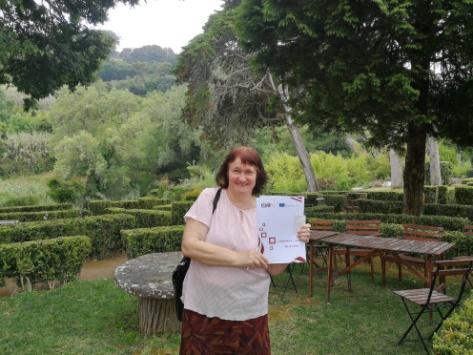 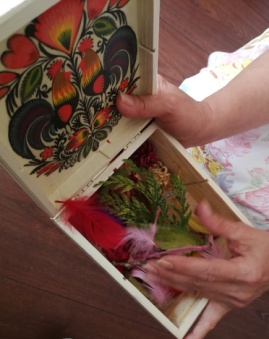 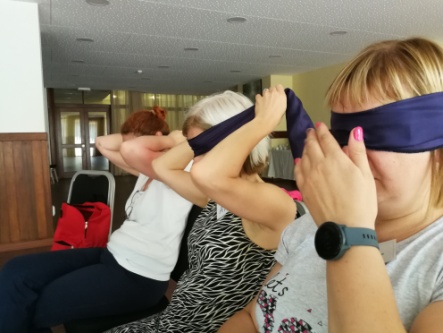 